PIONEEROwner's	ManualAbout Manual······························································································································· ······ 1Product Specification	2Product Structure	3Safety Checklist	4Assembly Instructions···························································································································· 6Recommended Torque Values····················································································································· 7Display Features······························································································································· ··· 8Routine Operation	10Driving Range	11Parking Storage and Transport	12Basic Battery Charging Tips	13Bicycle Care	14Basic Troubleshooting	15Warranty Info······························································································································· ····· 18Additional Warranty Terms······················································································································ 19This manual contains details of the product, and information on its operation and maintenance and other helpful tips for owners. Read it carefully and familiarize yourself with the pioneer Hurricane before using it to ensure safe use and prevent tragic accidents. Be sure to retain this manual as your convenient  Hurricane information source.All information in this manual should be carefully reviewed and if you have any questions you should contact pioneer Bike immediately. The notes contained within the manual and marked by this dialogue balloons symbol should also be given special care. Users should also pay special attention to information marked in this manual beginning with NOTICE.Because it is impossible to anticipate every situation or condition which can occur while riding, this manual makes no representations about the safe use of bicycles under all conditions. There are risks associated with the use of any bicycle which cannot be predicted or avoided, and which are the sole responsibility of the rider. You should keep this manual, along with any other documents that were included with your bicycle, for future reference, however all content in this manual is subject to change or withdrawal without notice. Product Specification	2Product Structure	3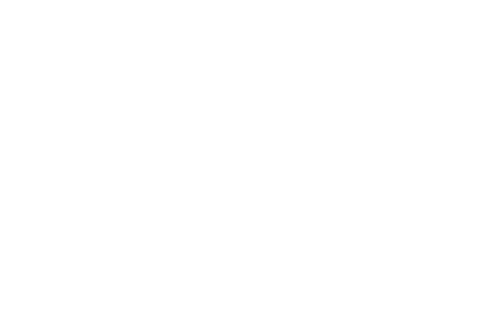 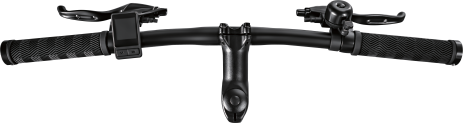 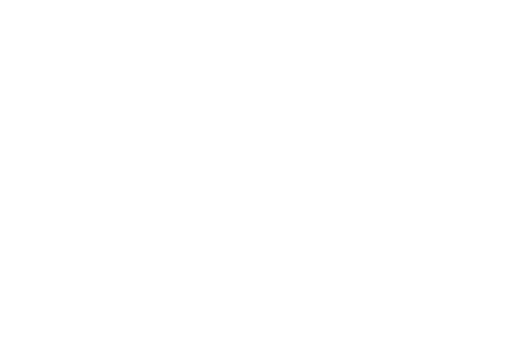 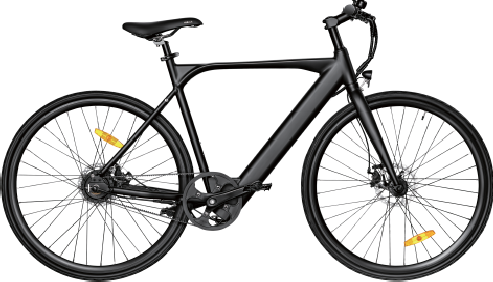 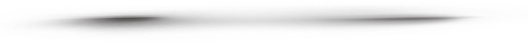 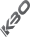 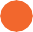 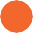 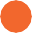 3	51	2	46	7	891018	111716	1215	14 13Step 1 : Install the handlebars. Use the assembly tool to remove the four screws from the stem. Set the handlebars in the stem ensuring the linear markings on the handlebars are centered and the handlebars are adjusted to a comfortable position. Finally, tighten the screws with the assembly tool.Step 2 : Install the pedals. The left and right pedals are marked on both ends. First, install the left pedal by tightening the pedal in a counter clockwise direction. The right pedal is tightened by turning the pedal in a clockwise direction. Both pedals should be tightened to 35 Newton meters by using a torque wrench.Step 3 : Install the front wheel. Remove the plastic guards from the fork and axle being sure not to touch the brake rotor set. Align the dropouts with the axle of the wheel hub, then lower the wheel ensuring the brake rotor goes into the caliper. Install the quick-release skewer starting from the brake rotor side of the wheel. Put on the cone spring and tighten the thumb nut, and then use the palm of your hand to close the quick-release skewer.Step 4 : Adjust the saddle height to a comfortable position. Loosen up the quick release on the seat, find a height that works for you, and tightenthe quick-release.Step 5 : Adjust the seat position forwards or backwards. Use an allen wrench to loosen the seat adjustment bolt, choose a proper position, and tighten it.The image shows the various features and information displayed on the display.Error Code IndicatorHeadlightPedal Assist LevelBattery Charge IndicatorCurrent Speed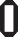 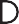 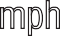 Speed Unit( miles per hour(MPH))Switch/Light	Pedal AssistThe display pad is equipped with 2 buttons including " M " and "	". The M button is the switch/light button. The "	" button is the pedal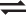 assist level button.Press and hold the " M " button for 3 seconds on the handlebar controls to turn on the display. Now, your e-bike is ready to ride. To turn off, press and hold the " M "button for 3 seconds.Press the " M " button to turn on the light. And press it again to switch the light off.Press the "	" button to increase/decrease pedal assist level. The pedal assist level will display according to the order like level 0-1-2-3-0-1-2-3.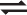 The display pad provides you with a variety of displays to meet the demand of your riding. The display contents are:Speed Indicator:It shows the real-time speed (mph) of your e-bike.Battery Charge Indicator:The battery charge indicator on the display will show the current battery energy remaining.Pedal Assist Level:It shows the pedal assist level and the default range is 0-3 levels.Error Code Indicator:The code will be displayed in the event of a problem.Front Light:Press the " M " button to display the item.The range of your  pioneer Bike is the distance the bike will travel on a single full charge of the onboard battery pack. The range values in this manual are estimates based on expected usage characteristics. Some of the factors which affect the range include changes in elevation, speed, payload, and acceleration, number of starts and stops and ambient air temperatures. Tire pressure and terrain are also important variables to consider.We suggest that you select a lower pedal assist level when you first get your  pioneer Bike to get to know your bike and travel routes. Once you become familiar with the range requirements of your travel routes, and the capabilities of your pioneer Bike you can then adjust your riding characteristics if you desire.The following table provides general estimates and outlines various factors’ effective range and their combined estimated effects on range. This table is meant to help owners understand the factors that can increase or decrease range, but  pioneer Bike makes no claims to the range that individual users might obtain.Best Practices for Extending Range and Battery LifePlease follow these basic parking, storage and transport tips to ensure your bike is well cared for on and off the road.When pushing the vehicle manually, turn off the power to avoid accidental acceleration from the motor.It is recommended to park indoors.Switch the power and all the lights off to save battery life. Remove the key from the bike for security.In public places, your  pioneer Bike must be parked in accordance with local rules and regulations.If you must park outdoors in rain, or wet conditions you should only leave your pioneer Bike outside for a few hours and proceed to park the bike in a dry location afterwards to allow all the systems to dry out. Much like a regular bike, use in wet conditions mandates a more regular maintenance schedule to ensure your bike does not become rusty, corroded and to ensure all systems are always working safely.Do not park, store, or transport your  pioneer Bike on a rack that is not designed for the size and weight of the bike.Locking up your bike is recommended to ensure your bike is secure and the chance of theft is reduced.  pioneer Bike makes no claims or recommendations on the proper lock hardware or procedures to secure your bike, but we do recommend you take the appropriate precautions to keep your  pioneer Bike safe from theft.When storing your bike or carrying your bike on a rack for transport, you can remove the battery pack to reduce the weight of the bikeand make lifting and loading easier.The battery should be recharged after each use. There is no memory effect, so you can charge the battery after short rides without damage.The battery can be recharged on or off the bike.Flip the bike over, use the tool to loosen the screws at the bottom of the downtube, unplug the cables, and then take the battery out forservice or replacement.The charger is designed to prevent overcharge when the battery pack is full.Always charge in dry locations and indoors away from direct sunlight, dirt or debris.Do not cover up the charger when plugged in or charging, it air cools and needs to be left in an open space. Do not charge with the chargerin the inverted position which can inhibit cooling and reduce the charger’s life.Check the charger cables, charger and battery for damage before beginning each charge.The light on the charger will turn green when charge is complete and stay red while the battery charges.Charging TimeWhen the input and output plugs of the charger are connected properly, and the battery is not fully charged, the red charging indicator light should illuminate, showing that the battery is charging. The time that the battery takes to fully charge the battery is dependent on various factors including distance traveled, riding characteristics, terrain, payload, and battery age.To ensure safe riding conditions you must ensure your bike is properly maintained. You should follow these basic guidelines and see yourcertiied bicycle mechanic at regular intervals to ensure your bike is safe for use.Properly maintain batteries by keeping them fully charged when not in use.Never immerse the bike or any components in water as the electrical system may be damaged.Periodically check wiring and connectors to ensure there is no damage and the connectors are secure.To clean, wipe the frame with a damp cloth soaked in a mild non-corrosive detergent mixture. Dry with a cloth.Store under shelter; avoid leaving it in the rain or exposed to corrosive materials. If exposed to rain, dry your bicycle afterwards and apply anti-rust treatment to chain and other unpainted steel surfaces.Riding on the beach or in coastal areas exposes your bicycle to salt which is very corrosive. Wash your bicycle frequently and wipe or spray all unpainted parts with anti-rust treatment. Damage from corrosion is not covered under warranty so special care should be given to extend the life of your bike when used in coastal areas or areas with salty air or water.If the hub and bottom bracket bearings have been submerged in water, they should be taken out and re-greased. This will prevent accelerated bearing deterioration.If the paint has become scratched or chipped in the metal, use touch up paint to prevent rust. Clear nail polish can also be used as a preventa tive measure.Regularly clean and lubricate all moving parts, tighten components and adjust as required.All users must read and understand this manual before first use. Additional manuals for components used on your bicycle may also beprovided and should be read before use in addition to this manual.Ensure that you comprehend all instruction and safety notes.Ensure the bike  its you properly before first use. You may lose control or fall if your bike is too big or too small.Always wear an approved bicycle helmet whenever using this product and ensure that all helmet manufacturer instructions are used for itand care of your helmet. Failure to wear a helmet when riding may result in serious injury or death.Ensure correct tightening and setup is performed on your bicycle before first and checked regularly.It is your responsibility to familiarize yourself with the laws and requirements of operation of this product in the area(s) where you ride.Ensure handle bar grips are not damaged and properly installed. Loose or damaged grips can cause you to lose control and fall.Do not use this product with standard bicycle trailers, stands or bicycle racks. Contact  pioneer Bike to check if your equipment will workwith the bicycle.Engaging in extreme riding is extremely dangerous and should be avoided. Although many articles/advertisements/catalogues depictextreme riding this is not recommended nor permitted, and you can be seriously injured or killed if you perform extreme riding.Bicycles and bicycle parts have strength and integrity limitations and extreme riding should not be performed or you risk damaging thecomponents or becoming seriously injured or killed.Failure to confirm proper installation, compatibility, proper operation or maintenance of any component or accessory can result in seriousinjury or death.You should check the operation of the brake inhibitor switches before each ride. The brake system is equipped with an inhibitor which shutsdown the power to the electric motor whenever the brakes are engaged. Check proper operation of brake switches before riding.Failure to properly charge, store or use your battery will void the warranty and may cause a hazardous situation.Every bike is covered under a manufacturer's two-year all-inclusive warranty for the original owner against all manufacturing defects.  pioneer Bike warrants this product, including all individual components against defects in material or workmanship as follows: pioneer Bike LIMITED 2-YEAR WARRANTY pioneer Bike bicycle components including frame, forks, stem, handlebar, headset, seat post, saddle, brakes, lights, bottom bracket, crank set, pedals, rims, spokes, wheel hub, motor, controller, wiring harness, LCD display, reflectors and hardware are warranted to be free from manufac- ture defects in materials and/or workmanship for a 2-year period from the date of original purchase.Wear and tear is not covered under warranty.  pioneer Bike lithium ion batteries are warranted to be free from manufacturing defects in materials and/or workmanship for a 2-year period from the date of original purchase. The battery warranty does not include damage from power surges, use of improper charger, improper maintenance or other such misuse, normal wear or water damage.The Following are Also Excluded from the Warranty:Liability for material defects does not cover normal wear which occurs from the manufacturers intended use of the product. Components such as the battery pack, motor system, braking system, drivetrain system, saddle, grips and pedals are all subject to intended use-related wear and are not covered under the warranty from normal wear.Damage arising from the use of the bike in a competition or other applications outside of normal intended use.Damage arising by improper tools or inadequate maintenance performed on the bike.Damage resulting from adding non-standard equipment, parts or technical modifications.This warranty does not cover any damage or defects resulting from failure to follow instructions in the owner’s manual, acts of God, accident, misuse, neglect, abuse, commercial use, alterations, modification, improper assembly, wear and tear, installation of parts or accessories not originally intended or compatible with the bicycle as sold, operator error, water damage, extreme riding, stunt riding, or improper follow-up maintenance. This warranty does not include consumables or normal wear and tear parts (tires, tubes, brake pads, cables and housing, grips).  pioneer Bike will not be liable and/or responsible for any damage, failure or loss caused by any unauthorized service or use of unauthorized parts. In no event shall  pioneer Bike be responsible for any direct, indirect or consequential damages, including without limitation, damages for personal injury, property damage, or economic losses, whether based on contract, warranty, negligence, or product liability in connection with their products. All claims to this warranty must be made through  pioneer Bike. Proof of purchase may be required with any warranty request.Components of the  pioneer Hurricane are subject to higher wear when compared to bicycles without power assistance. This is because the  pioneer Hurricane can travel at higher average speeds than regular cycles and has a greater weight. Higher wear is not a defect in the product and is not subject to warranty. Typical components affected are the tires, brake pads, spokes/wheels and battery pack.Battery36V 9.6Ah Lithium BatteryBike Frame28” * 21” 6061 Aluminum AlloyMotor250W Brushless Geared MotorChargerUS Standard 2.0A ChargerDisplayLCD DisplayBrakeMechanical Disc BrakesSpeed20 MPHFront ForkAluminum AlloyPedal Assist3-level Pedal AssistTires700x32CCharging Time4~5 HoursProduct Weight36 lbsRecommended Rider Heights5.6” ~ 6.6”Total Payload Capacity275 lbsSafety CheckBasic StepsBrakesEnsure front and rear brakes work properly.Ensure brake pads are not over worn and are correctly positioned in relation to the rims.Ensure brake control cables are lubricated, correctly adjusted and display no obvious wear.Ensure brake control levers are lubricated and tightly secured to the handlebars.Wheels and TiresEnsure tires are in lated to within the recommended limits.Ensure tires have tread and have no BULGES OR EXCESSIVE WEAR.Ensure rims run true and have no obvious wobbles or kinks.Ensure all wheel spokes are tight and not broken.SteeringEnsure handlebar and stem are correctly adjusted and tightened, and allow proper steering.Ensure the handlebar is set correctly in relation to the forks and the direction of travel.Safety CheckBasic StepsChainEnsure the chain is clean and runs smoothly.Extra care is required in wet or dusty conditions.Cranks and PedalsEnsure pedals are securely tightened to the cranks.Ensure the cranks are securely tightened and are not bent.Motor Drive AssemblyEnsure the hub motor is spinning smoothly and the motor bearings are in good working order.Ensure all power cables running to the hub motor are secured and undamaged.Make sure the hub motor axle bolts are secured and all torque arms and torque washers are in place.Battery PackEnsure battery is charged before use.Ensure there is no damage to the battery pack.Error CodeDefinitionError CodeDefinition1Abnormal Communication2Motor Hall Defect3Twist Defect On the Throttle4Controller Defect5Motor Phase Problem6Brake Failed or Brake Applied While Turning OnSafety CheckBasic StepsMost Common SolutionsIt doesn’t workInsufficient battery powerFaulty connectionsBattery not fully seated in trayImproper turn on sequenceBrakes are appliedCharge the battery packClean and repair connectorsInstall battery correctlyTurn on bike with proper sequenceDisengage brakesIrregular acceleration and/or reduced top speed1. Insufficient battery power1. Charge or replace batteryWhen powered on the motor does not respondLoose wiringLoose or damaged motor plug wireDamaged motorRepair and or reconnectSecure or replaceRepair or replaceReduced rangeLow tire pressureLow or faulty batteryDriving with too many hills, headwind, braking, and/or excessive loadBattery discharged for long period of time without regular charges, aged or damagedBrakes rubbingAdjust tire pressureCheck connections or charge batteryAssist with pedals or adjust routeReplace the batteryThe battery won’t chargeCharger not well connectedCharger damagedBattery damagedWiring damagedAdjust the connectionsReplaceReplaceRepair or replaceSafety CheckBasic StepsMost Common SolutionsWheel or motor makes strange noisesDamaged motor bearingsDamaged wheel spokes or rimDamaged motor wiringReplaceRepair or replaceRepair or replace motor